СОБРАНИЕ ДЕПУТАТОВГРУШЕВО-ДУБОВСКОГО СЕЛЬСКОГО ПОСЕЛЕНИЯРЕШЕНИЕ 04.03.2021 года                             № 118                                          х. ГрушевкаВ соответствии с Федеральным законом от 6 октября 2003 года N131-ФЗ «Об общих принципах организации местного самоуправления вРоссийской Федерации», Решениями Собрания депутатов Грушево-Дубовского сельского поселения № 67 от 07.12.2018 г. «О принятии Устава муниципального образования «Грушево-Дубовское сельское поселение»» и № 42 от 24.10.2017 г. «Об утверждении Положения отерриториальном общественном самоуправлениив муниципальном образовании «Грушево-Дубовское сельское поселение»», на основании поступившего заявления от инициативной группы жителей «О рассмотрении предложения по установлению границ территории, на которой осуществляется ТОС, Собрание депутатов Грушево-Дубовского сельского поселенияРЕШИЛО:1.Установить границы территориального общественного самоуправления «Единство» согласно приложениям №1 и №2 к настоящему решению.2. Контроль за исполнением настоящего решения оставляю за собой.3. Настоящее решение вступает в силу со дня его официального опубликования.Председатель Собрания депутатовГлава Грушево-Дубовского поселения                            А.И. ЕремеевПриложение N 1к решению Собрания депутатовГрушево-Дубовского сельского поселенияот  04.03.2021 г.  N 118Границы территории, на которой осуществляетсятерриториальное общественное самоуправление «Единство»Границытерриториальногообщественногосамоуправления«Единство»-охватывают территорию жилых домов населенного пункта хутор Дубовой полностью без исключения;-исключают территории населенного пункта хутор Дубовой, закрепленные в установленном порядке за учреждениями, предприятиями и организациями.Приложение N 2к решению Собрания депутатовГрушево-Дубовского сельского поселенияот  04.03.2021 г.  N 118Схема территории, на которой осуществляется территориальное общественное самоуправление «Единство»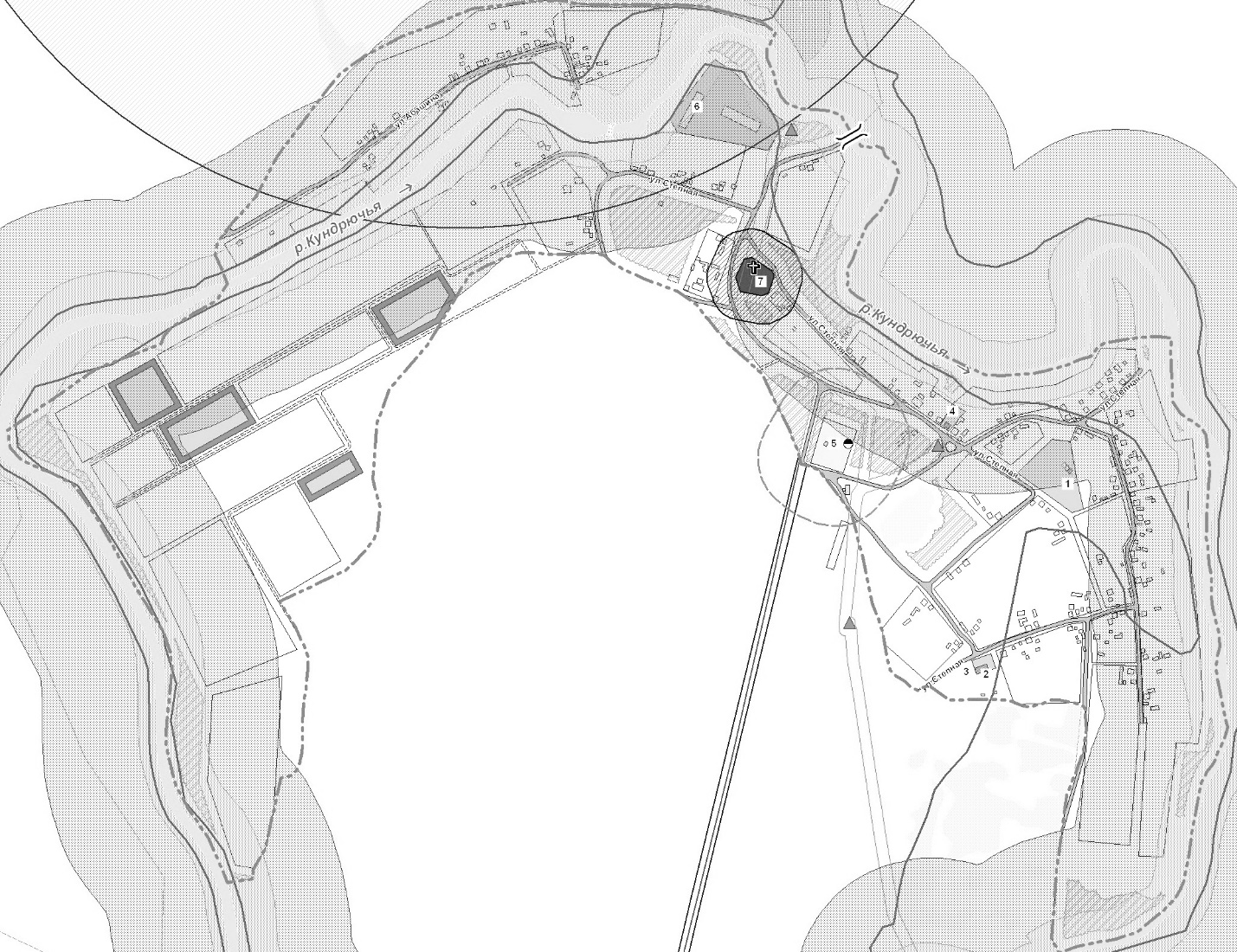 Об установлении границ территории, на которой осуществляетсятерриториальное общественное самоуправление (ТОС) «Единство»